INSTITUCION EDUCATIVA CAÑO PRIETORENDICION DE CUENTA 2017RECTORVICENTE CARLOS RODRIGUEZ BERROCALAYAPELDICIEMBRE 31 DEL 2017ENTIDAD TERRITORIAL: CORDOBA MUNICIPIO: AYAPEL DIRECCION: Corregimiento el TotumoMODALIDAD: ACADÉMICA NATURALEZA: OFICIAL CALENDARIO: A JORNADA: MAÑANACARÁCTER: MIXTO RESOLUCION DE APROBACION DE ESTUDIOS: Resolución 138 de 25 de mayo de 2011 niveles: preescolar y básica.¿QUE ES RENDICIÓN DE CUENTAS?“La rendición de cuentas es el proceso en el cual las administraciones públicas del orden Nacional y Territorial y los servidores públicos comunican, explican y argumentan sus acciones a la sociedad” (MEN, 2007). La conforma el conjunto de acciones planificadas y su puesta en marcha por las instituciones del Estado con el objeto de informar a la sociedad acerca de las acciones y resultados producto de su gestión y permite recibir aportes de los ciudadanos para mejorar su desempeño.En este sentido la rendición de cuentas es un proceso de “doble vía” en el cual los servidores del Estado tienen la obligación de informar y responder por su gestión, y la ciudadanía tiene el derecho a ser informada y pedir explicaciones sobre las acciones adelantadas por la administración.REFERENTES PARA LA RENDICION DE CUENTASPrincipios constitucionales: transparencia, responsabilidad, eficacia, eficiencia e imparcialidad y participación ciudadana en el manejo de los recursos públicos y los proyectos presentados. Documentos de política: Plan Nacional de Desarrollo, Plan de Desarrollo Territorial, Plan Educativo Institucional, Plan de Mejoramiento Institucional. Marco Legal: Constitución Política, Ley 115 de 1994, Ley 715 de 2001, la Ley 489 de 1998 y la Ley 1474 de 2011, Decreto 4791 de 2008, Decreto 1075 de 2015, Directiva Ministerial No. 22 del 21 de julio de 2010.INSTITUCION EDUCATIVA CAÑO PRIETO SEDES: PRINCIPAL, TOTUMO MEDIO ,Y SAGRADO CORAZON DE JESUS.La institución Educativa Caño prieto, se encuentra ubicada en el corregimiento el totumo  al ESTE de casco urbano del municipio de Ayapel, departamento de Córdoba. En la actualidad laboran 12 docentes distribuidos en Sedes: En la sede caño prieto, ubicada en la región de caño prieto, la  Sede  Totumo medio ubicada en la zona como su nombre lo indica,  y la sede.sagrado corazón de jesus ,ubicada en la región de la boca de la sal.Cabe señalar que la Institución al igual que las Sedes se encuentra todas en zona rural de difícil acceso.. La Sede CAÑO PRIETO tiene una población estudiantil de 33 estudiantes en las jornada mañana,, con edades que van de los 5 a los 12 años edad, es importante anotar que, esta Sede ofrece el grado preescolar,  básica primaria, hasta 3°en ella labora una docente ..La Sede SAGRADO CORAZON DE JESUS  funciona solo en la jornada de la mañana con 64 alumnos en grado preescolar y primaria hasta 4° .atendidos por 2 docentes, La Sede TOTUMO MEDIO  cuenta con una población estudiantil de 176 en la jornada de la mañana, atendidos por 9 docentes... El programa computadores para educar ha dotado a la institución con portátiles y Tablet, es así como  cuenta con sala de informática  para los 45 computadores, con un amplificador de sonido, un video beam, silletería y el servicio de conectividad es  aucente; puede decirse que la Sede caño prieto cuenta con servicios de internet  del kiosco vive digital a pesar de que también cuenta con las instalaciones solo tiene los 3 portátiles y conectividad. Ahora bien, es de anotar que la Sede  sagrado corazón de jesus no cuenta con ninguna clase de equipos tecnológicos, cuando los niños necesitan una clase se desplazan hasta la Sede principal, esto  lo hacen una o dos veces por mes, y solamente el grado cuarto de primaria. .  Cabe señalar que en todas las sedes cuentan con  servicio de energía. La sede sagrado corazón de jesus  no cuenta con suministro de agua, los niños llevan su tarro al igual que los docentes. y las otras Sedes incluyendo la principal el agua es obtenida por pozos profundos y  almacenadas en tanques elevados, En lo que hace referencia a espacios de recreación la Sede  totumo medio tienen patio  para los niños y niñas  con suficiente espacio para la realización de juegos y diferentes actividades lúdicas escolares; .Para la administración de esta institución  se cuenta con 12 aulas  con sillas en regular estado. Para llevar toda la documentación que este proceso requiere y realizar la inscripción de los estudiantes ante el SIMAT (Sistema Integrado de Matriculas) se hace necesario una persona que preste servicios de asistente,  que se encarga de los estudiantes de preescolar, primaria y basica, no se cuenta con secretaria que maneje los archivos de la institución.Adicionalmente para facilitar tares y consultas de los estudiantes y teniendo en cuenta que esta Sede  ofrece servicios educativos desde preescolar hasta básica secundaria, salones de clases organizados en armarios. . CIERRE DE BRECHASPorcentaje de estudiantes beneficiados con gratuidad: 100%  Porcentaje de estudiantes pertenecientes a poblaciones vulnerables beneficiadas con el programa de alimentación escolar, programa de permanencia: 100% .CALIDADPorcentaje de estudiantes que reprobaron el año escolar en básica primaria, secundaria y media: 5% Porcentaje de deserción interanual en preescolar, básica y media: 2.2%INNOVACION Y PERTINENCIANúmero de estudiantes promedio por computador en el establecimiento educativo: 7.56%  Porcentaje de matrícula con acceso a internet:  5.0%  MODELO DE GESTION  Porcentaje de ejecución de los recursos de los Fondos de Servicios educativos por concepto de gasto: 97% • Porcentaje de cumplimiento del Plan de mejoramiento institucional: 80 % (algunas metas cumplidas y no cumplidas).RESULTADOS SABER 3°, 5°, 9° 2016 - 2017 (se anexa los resultados de las pruebas)PREGUNTAS CLAVES 1. ¿Qué se logró? 2. ¿Cómo se logró? 3. ‘¿Qué se gastó? 4. ¿Cómo se gastó? 5. ¿Qué se proyecta a futuro en el establecimiento educativo?¿QUE SE LOGRO?GESTION DIRECTIVA • Construcción, socialización y puesta en marcha del Plan de Mejoramiento 2016. Implementación de acciones para mejorar resultados Pruebas SABER 2016. Socialización a todos los estamentos de la comunidad educativa del Manual de Convivencia, atendiendo a las disposiciones de la ley 1620 de marzo de 2013. Dotación por parte del Ministerio de Educación, por ser seleccionada como institución beneficiada del programa Todos Aprender, con material didáctico.Participación de la institución educativa en los juegos Supérate con  el deporte en la fase municipal.Generación de un buen ambiente de trabajo agradable, cordial y cálido entre todos los miembros de la comunidad educativa.Trabajo permanente para dinamizar la gestión de aula. Caracterización de los estudiantes por medio familiar, económico, social y situación de vulnerabilidad.¿QUE SE LOGRO?GESTION ACADEMICA Reorganización de la asignación académica Implementación de los Planes de Mejoramiento a los estudiantes con dificultades aprobados por el Consejo Académico e introducidos en el SIEE. Fortalecimiento y apoyo al proceso de entrenamiento de las pruebas SABER a los estudiantes de los grados tercero, quinto, noveno y  apoyados por la disponibilidad del cuerpo docente permanentemente. Implementación de corte de período un mes antes de finalizar este y rendirle un informe a los padres de familia verbal entregándoles el Plan de Mejoramiento para que sea trabajado con su acompañamiento. Seguimiento a planes de estudio. Estudio y ajustes al SIEE Fortalecimiento del papel de los monitores en el control de las horas efectivas de clases. Fomento de la investigación con el desarrollo de proyectos institucionales. Desarrollo de acciones para potenciar en los estudiantes de la institución el desarrollo de pensamiento, las competencias comunicativas, laborales, ciudadanas y valores, a través del desarrollo curricular. . ¿QUE SE LOGRO?GESTION ADMINISTRATIVA Y FINANCIERA Dotación de equipos de oficina, papelería y material didáctico para la realización de las actividades pedagógicas por parte de los docentes y el proceso de formación integral de los estudiantes.Apoyo al desarrollo de proyectos pedagógicos como: Proyecto Ambiental, Proyecto Democracia y Valores, Proyecto de tiempo Libre, y otros.  Adecuación y mantenimiento de plantas físicas de la institución. Adecuación física y dotación de mobiliario y estantes .. Actualización del inventario de bienes muebles de la institución. Actualización del inventario de gestión documental de la institución. ¿QUE SE LOGRÓ? GESTION DE LA COMUNIDAD  Empoderamiento del Comité de Convivencia como instancia mediadora de conflictos, estudio y análisis de casos críticos. Encuentros liderados por las orientadoras con los núcleos familiares para fortalecimiento de la comunicación entre padres e hijos. Seguimiento y Orientación de los casos de los estudiantes remitidos por problemas académicos y de convivencias. ¿COMO SE LOGRO?Las metas formuladas en nuestro Plan de Mejoramiento 2017 se alcanzaron en un 85%; esto se logró con el apoyo, compromiso y liderazgo de la directiva de la institución, del equipo docentes, el Consejo Directivo, el Gobierno Estudiantil, La Junta de Padres de Familia, El Consejo de Padres de Familia, el liderazgo del Rector, los diferentes miembros del Gobierno Escolar y de todos los actores de la comunidad educativa. ¿QUE SE GASTO? PRESUPUESTO DE INGRESOS430000 INGRESOS DIRECTOS                                                    $ 26.430.795430001 SALDO INICIAL                          $         26.372.312430002 MATRICULAS 		 490000 RECURSOS DEL BALANCE     $                58.483TOTAL PRESUPUESTO DE INGRESOS 2.017                           $ 26.430.795PRESUPUESTO DE GASTOEJECUCION DE INGRESOSEJECUCION DE EGRESOS¿QUE SE PROYECTA A FUTURO?Aumento de cobertura en todas las Sedes Articulación, en la práctica, del enfoque metodológico y los enfoques Pedagógico Constructivista Social y el Histórico Cultural. Adecuación de la sala de informática de la Sede principal. Ejecución de las acciones del Plan de Prevención de Riesgos.EVIDENCIAS FOTOGRAFICAS 2017REUNION DE RENDICION DE CUENTAS A LA COMUNIDAD JORNADA DEPORTIVA Y DE ENTRENAMIENTO DE LOS ALUMNOS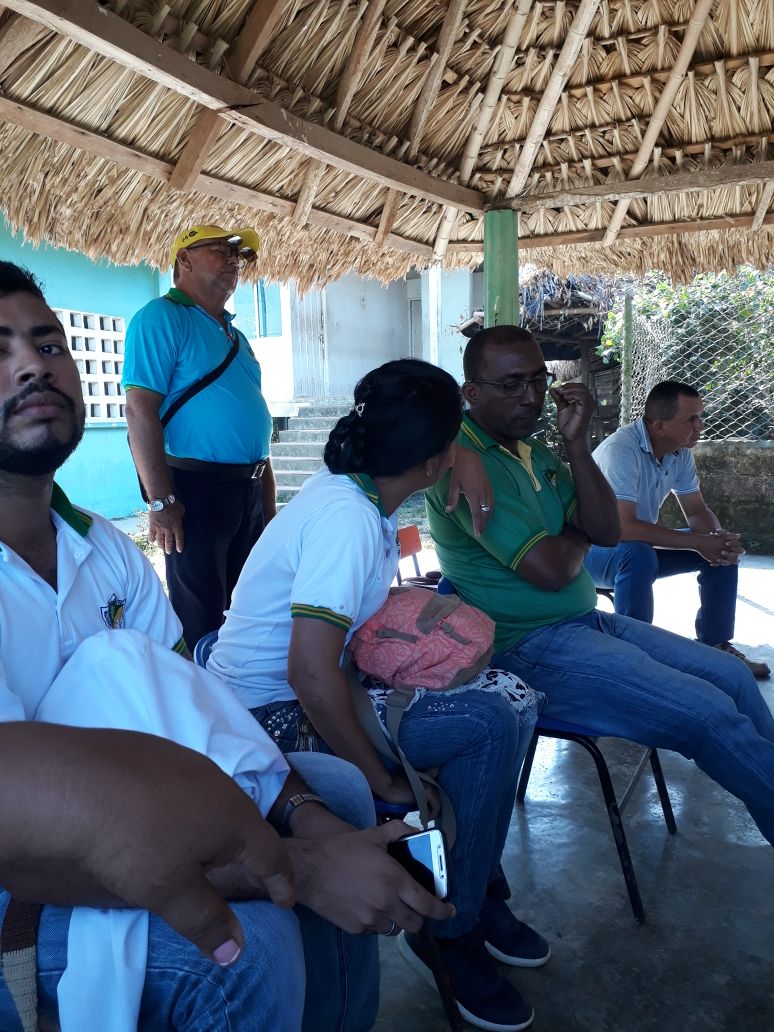 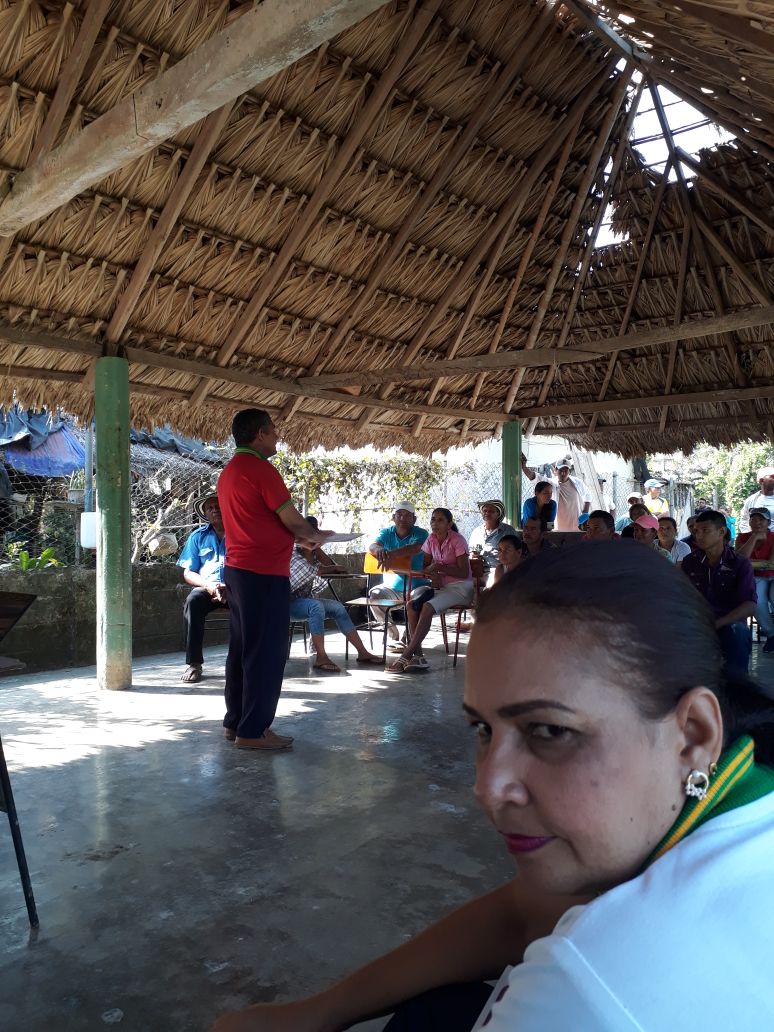 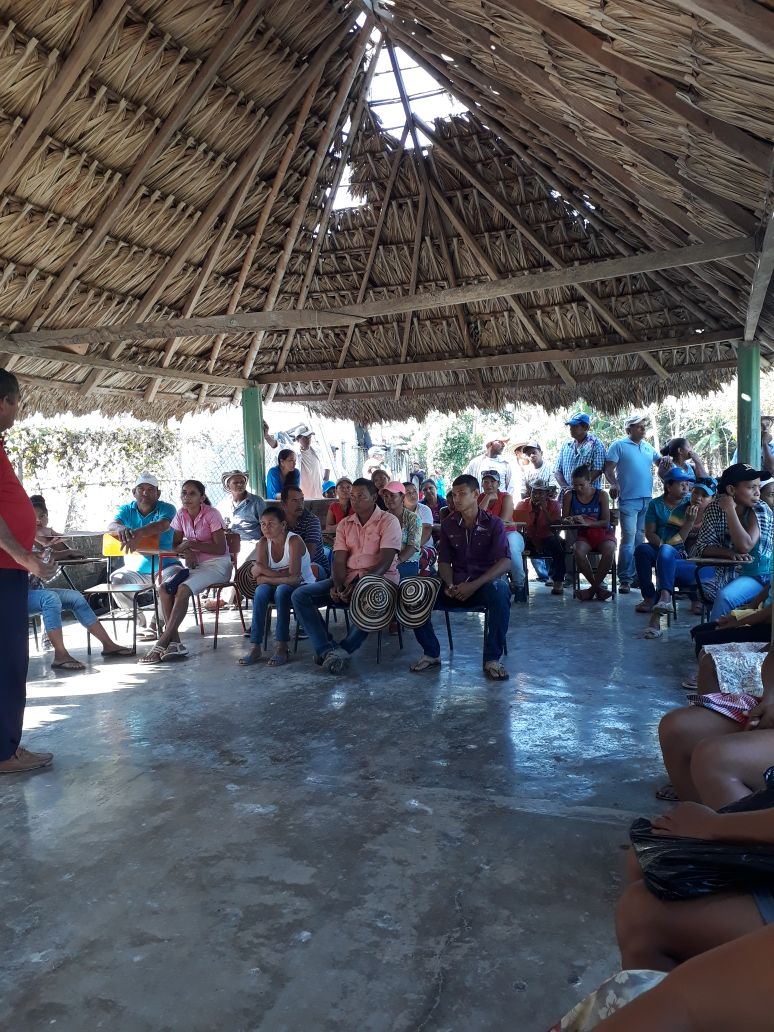 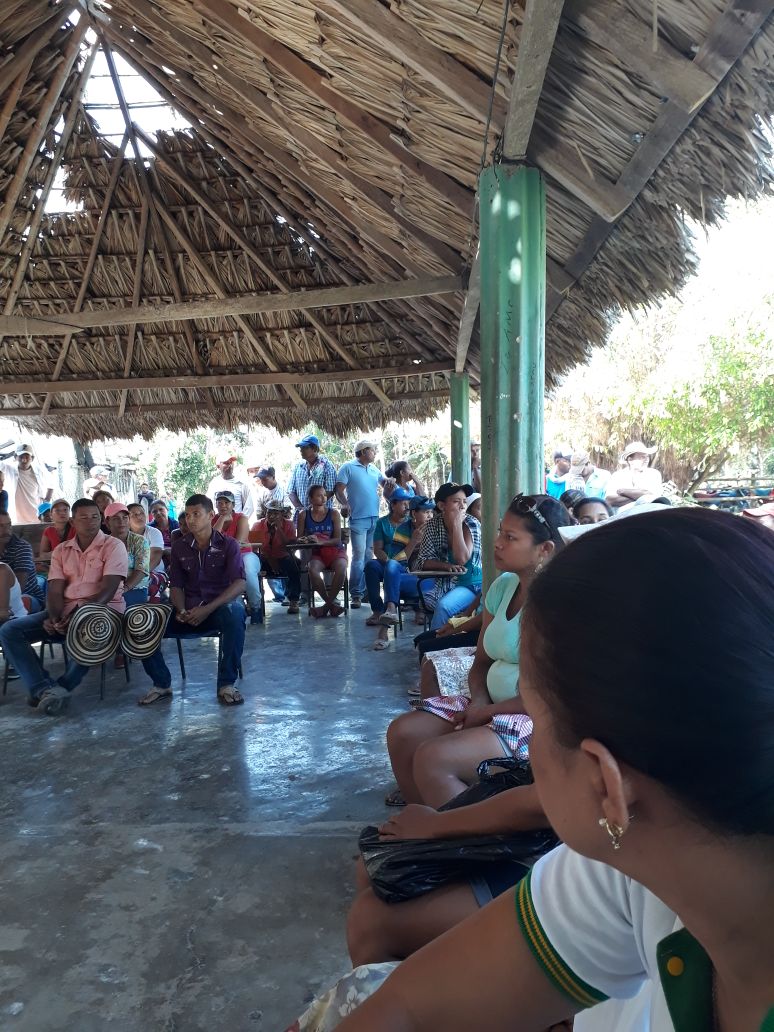 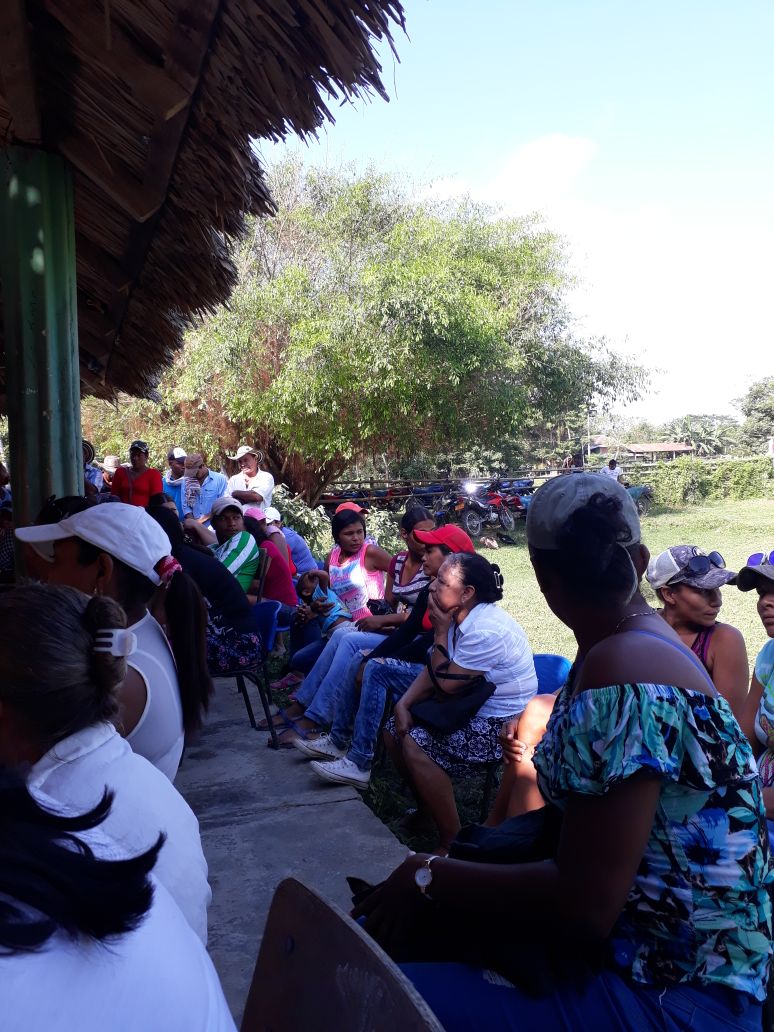 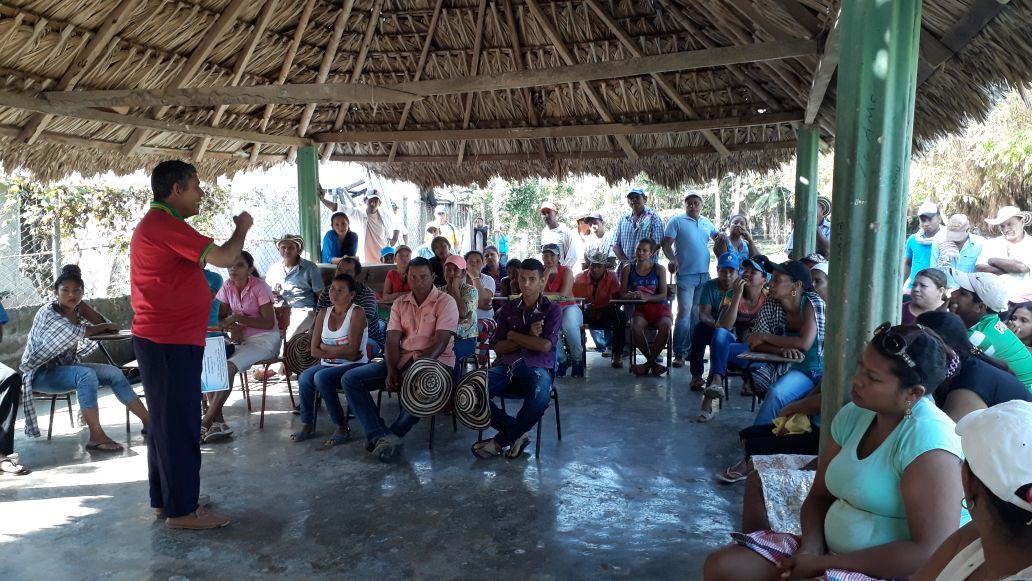 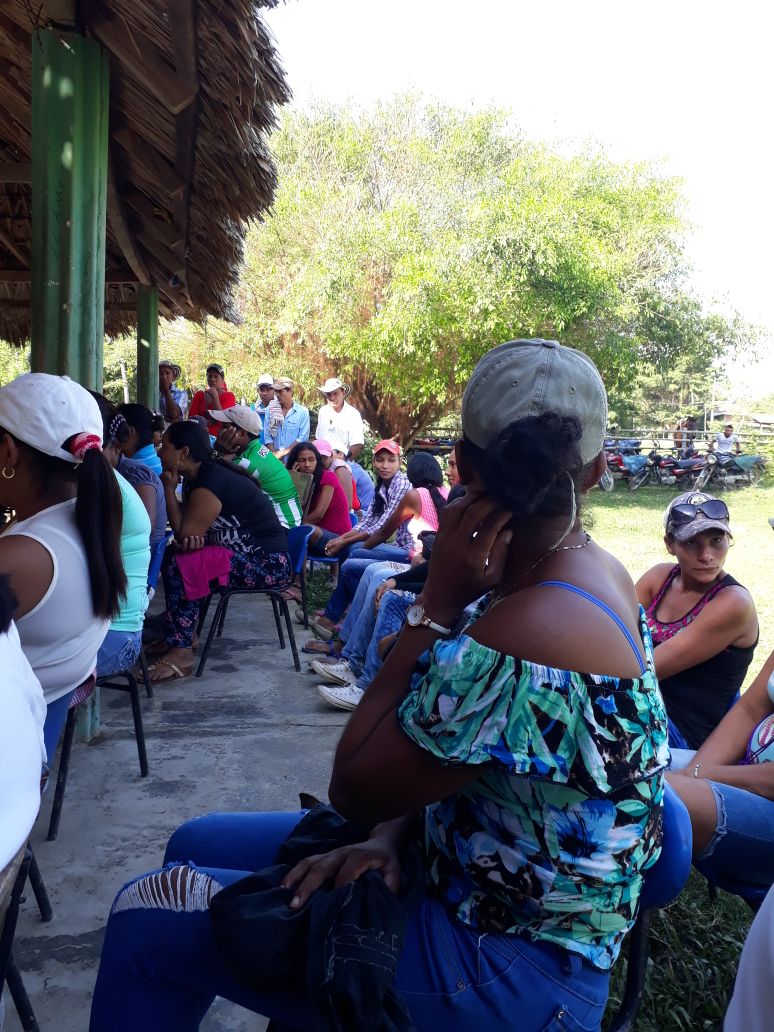 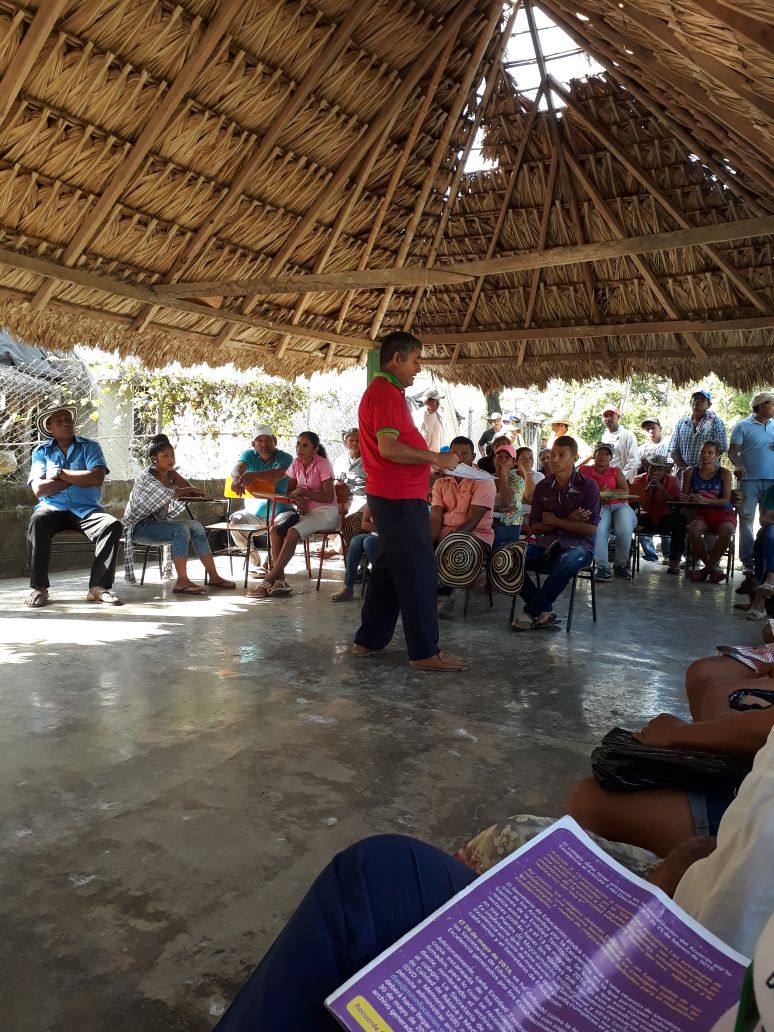 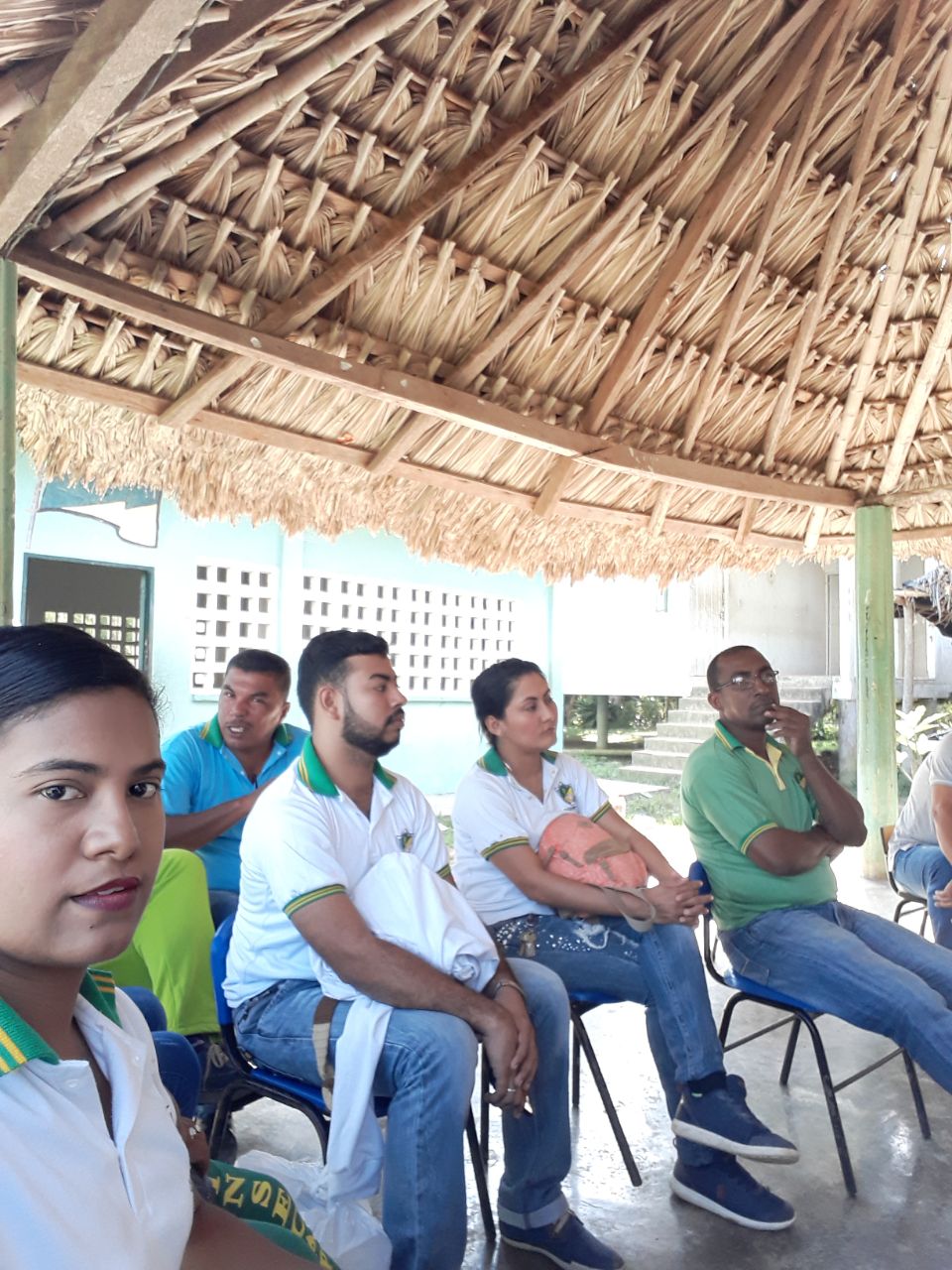 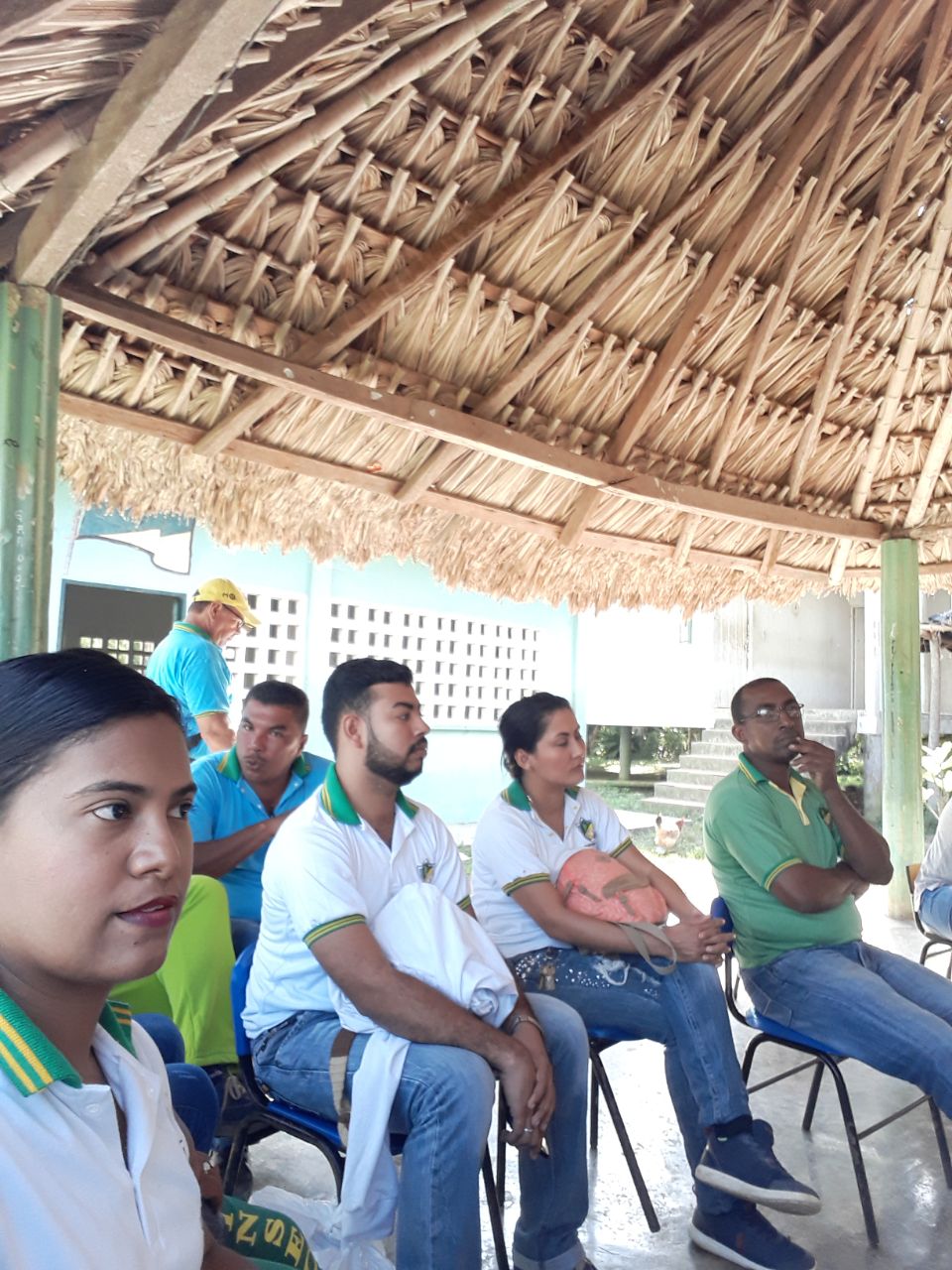 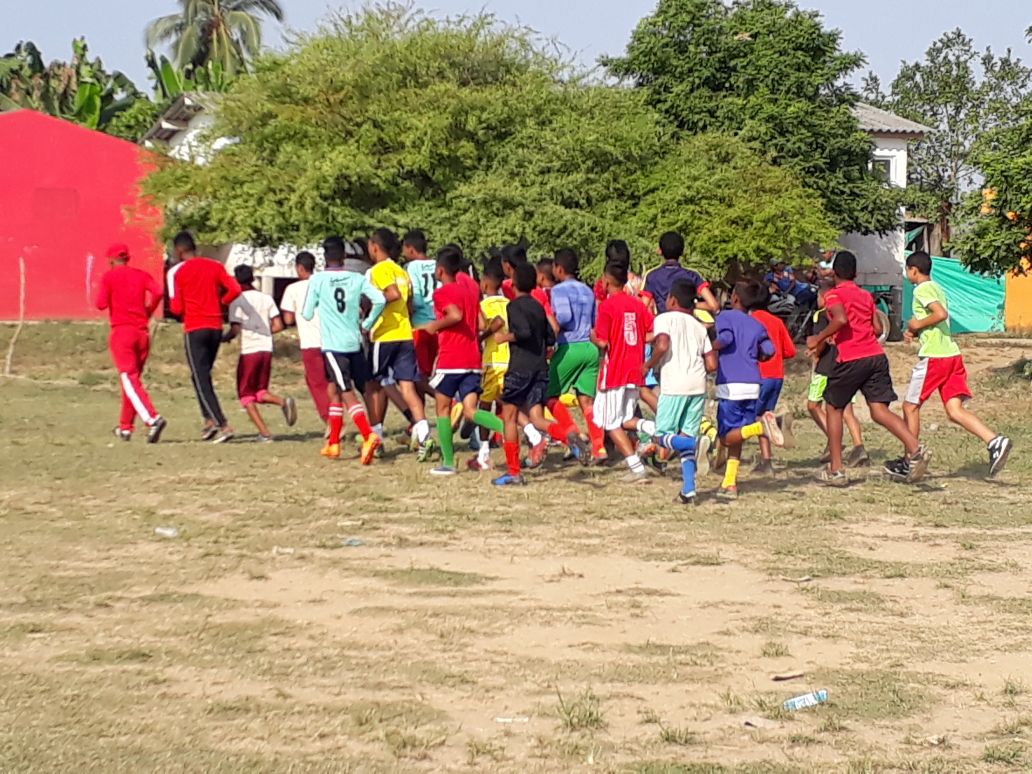 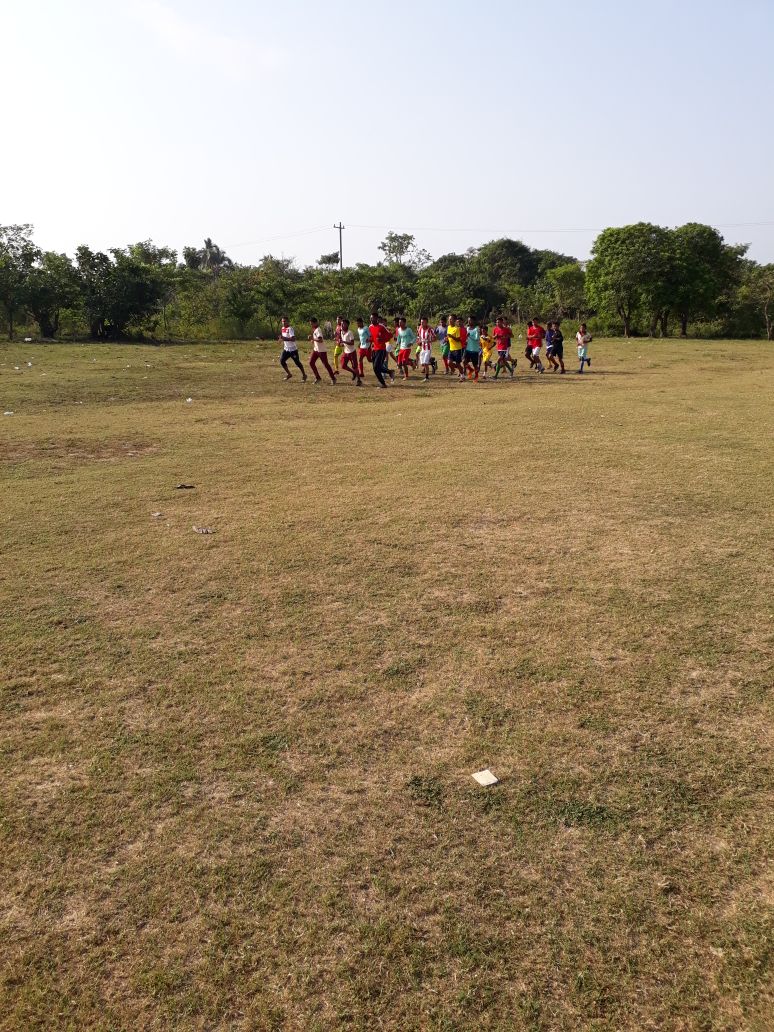 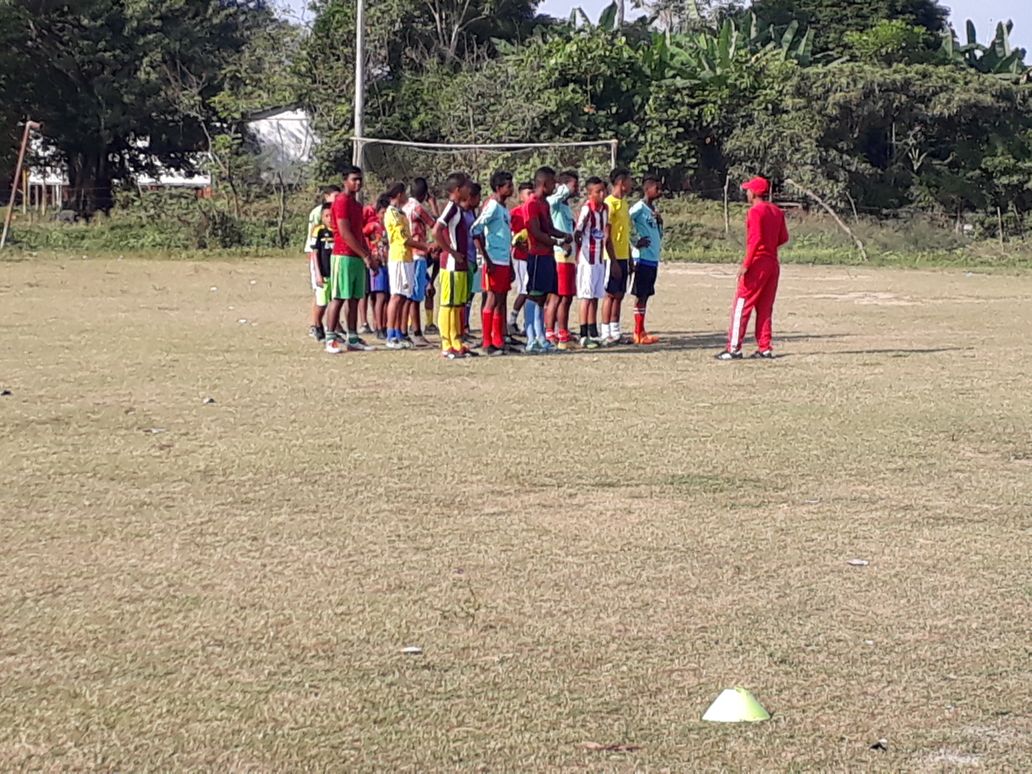 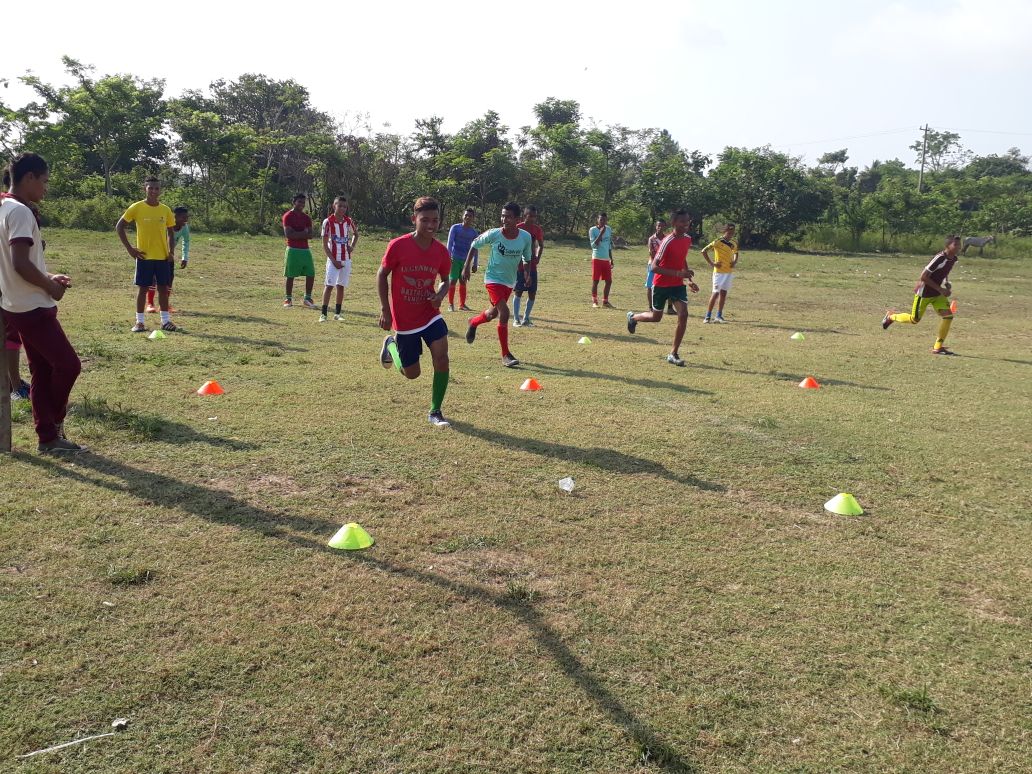 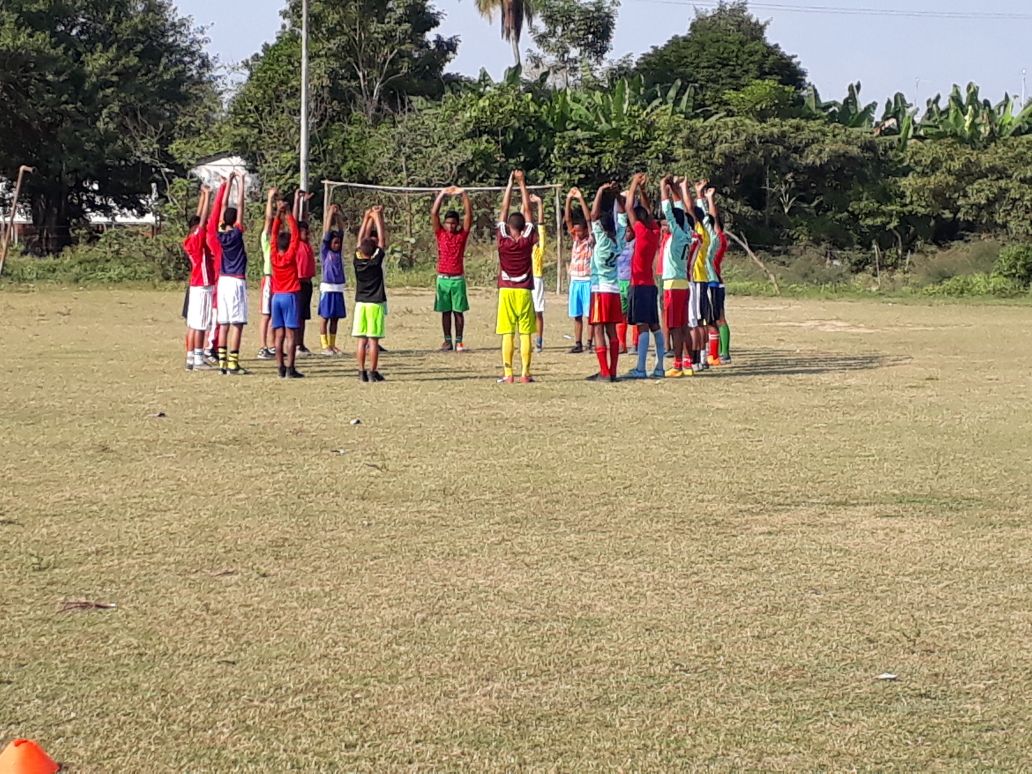 510500SERVICIOS PERSONALES510502Jornales	$                                        0510506Honorarios$                          5.800.000511000GASTOS GENERALESGASTOS GENERALES511008Mantenimiento$                        5.200.000511009Compra de Equipo$                          1.662.413511010Gastos Fotocopias$                             400.000511011Realiz. Act. Cult. Cientif. y Deport.$                          1.200.000511017Materiales y Suministros$                        7.410.899511024Impresos y Publicaciones$                             600.000511026Comunicaciones y Transportes$                          1.500.000511027Pago de Seguros$                             600.000511030Incrip. Act. Cult. Cientificas y Dep.$                             800.000511034Varios e Imprevistos$                             200.000511137Capacitación de Alumnos$                          1.057.483ENTIDAD: INSTITUCION EDUCATIVA CAÑO PRIETOENTIDAD: INSTITUCION EDUCATIVA CAÑO PRIETOENTIDAD: INSTITUCION EDUCATIVA CAÑO PRIETONIT: 900211540-6NIT: 900211540-6FORMATO: EJECUCION PRESUPUESTAL DE INGRESOSFORMATO: EJECUCION PRESUPUESTAL DE INGRESOSFORMATO: EJECUCION PRESUPUESTAL DE INGRESOSRUBRO PRESUPUESTALRUBRO PRESUPUESTALRUBRO PRESUPUESTAL PRESUPUESTO INICIAL  MODIFICACIONESMODIFICACIONESPRESUPUESTO DEFINITIVO (1)TOTAL RECAUDOSTOTAL RECAUDOSSALDO POR RECAUDAR (4)% SALDO POR RECAUDAR 5= (4/1)CODIGOCODIGONOMBRE PRESUPUESTO INICIAL  MODIFICACIONESMODIFICACIONESPRESUPUESTO DEFINITIVO (1)TOTAL RECAUDOSTOTAL RECAUDOSSALDO POR RECAUDAR (4)% SALDO POR RECAUDAR 5= (4/1)GRUPOSUBGRUPONOMBRE PRESUPUESTO INICIAL  ADICIONREDUCCION  PRESUPUESTO DEFINITIVO (1)TOTAL RECAUDADO (2)PORCENTAJE 3= (2/1)SALDO POR RECAUDAR (4)% SALDO POR RECAUDAR 5= (4/1)41100SALDO INICIAL              12.080               -              12.080             12.080 100%                    -       0%43501SERVICIO DE GRATUIDAD        37.183.588     37.183.588       22.477.431 100%     14.706.157     40%49000RECURSOS DE BALANCE          6.987.920               -         6.987.920            190.000 100%       6.797.920     97%                    -       TOTALTOTAL      44.183.588,00                     -                    -             44.183.588             22.679.511          21.504.077     FIRMA REPRESENTANTE LEGALFIRMA REPRESENTANTE LEGALFIRMA REPRESENTANTE LEGALENTIDAD: INSTITUCION EDUCATIVA CAÑO PRIETOENTIDAD: INSTITUCION EDUCATIVA CAÑO PRIETOENTIDAD: INSTITUCION EDUCATIVA CAÑO PRIETOENTIDAD: INSTITUCION EDUCATIVA CAÑO PRIETONIT: 900211540-6NIT: 900211540-6FORMATO: EJECUCION DEL PRESUPUESTO DE GASTOS E INVERSIONESFORMATO: EJECUCION DEL PRESUPUESTO DE GASTOS E INVERSIONESFORMATO: EJECUCION DEL PRESUPUESTO DE GASTOS E INVERSIONESFORMATO: EJECUCION DEL PRESUPUESTO DE GASTOS E INVERSIONESFORMATO: EJECUCION DEL PRESUPUESTO DE GASTOS E INVERSIONESRUBRO PRESUPUESTALRUBRO PRESUPUESTAL APROPIACION  APROPIACION TRASLADOS TRASLADOS MODIFICACIONESMODIFICACIONESTOTAL COMPROMISOSTOTAL COMPROMISOSTOTAL COMPROMISOSSALDO X COMPROMETER% DE SALDOS POR COMPROMETEROBLIGACIONESTOTAL COMPROMISOS PAGADOS%  DE COMPROMISOS PAGADOSCOMPROMISOS POR PAGARCODIGO CODIGO NOMBRE INICIAL  CREDITOSCONTRACREDITOSADICIONREDUCCIONDEFINITIVOCOMPROMETIDO% COMPROMETIDOSALDO X COMPROMETER% DE SALDOS POR COMPROMETEROBLIGACIONESTOTAL COMPROMISOS PAGADOS%  DE COMPROMISOS PAGADOSCOMPROMISOS POR PAGARGRUPOSUBGRUPONOMBRE INICIAL  CREDITOSCONTRACREDITOSADICIONREDUCCIONSALDO X COMPROMETER% DE SALDOS POR COMPROMETEROBLIGACIONESTOTAL COMPROMISOS PAGADOS%  DE COMPROMISOS PAGADOSCOMPROMISOS POR PAGAR51509HONORARIOS      7.000.000           639.921       6.360.079        3.400.000 53,46%     2.960.079     46,54%     3.400.000 100%                  -       51546REALIZ. ACT. CULT. CIENTIF. Y DEP.      1.600.000       1.600.000 0,00%     1.600.000                      -                     -       511109COMPRA DE EQUIPOS                 -                    -                     -                        -                     -       511114MATERIALES Y SUMINISTROS    22.583.588                   -       22.583.588      13.053.000 57,80%     9.530.588     42,20%    13.053.000 100%                  -       511115MANTENIMIENTO    11.200.000           131.664     11.068.336        3.654.926 33,02%     7.413.410     66,98%     3.654.926 100%                  -       511020SERVICIOS PUBLICOS                 -                    -                     -                        -                     -       511022COMUNICACIÓN Y TRANSPORTES                 -           184.000         184.000          184.000 100,00%                  -               184.000 100%                  -       511121IMPRESOS Y PUBLICACIONES                 -                    -                     -                        -                     -       511125PAGO DE PRIMAS Y SEGURO         300.000           54.238         354.238          354.238 100,00%                  -       0,00%        354.238 100%                  -       511137CAPACITACION DE ALUMNOS      1.500.000           100.000       1.400.000        1.400.000 100,00%                  -            1.400.000 100%                  -       51590OTROS GASTOS FINANCIEROS                 -           501.683         501.683          501.683 100,00%                  -               501.683 100%                  -       51599CIERRE DE CNT DE ING GSTS Y COST        131.664         131.664          131.664 100,00%                  -               131.664 100%TOTALTOTALTOTAL     44.183.588              871.585                 871.585            -              -            44.183.588           22.679.511                              6        21.504.077                     2                    -            22.679.511                           8                       -       EJECUCION DE EGRESOSENTIDAD: INSTITUCION EDUCATIVA CAÑO PRIETOENTIDAD: INSTITUCION EDUCATIVA CAÑO PRIETONIT: 900211540-6IDENTIFICACIÓN PRESUPUESTALFLUJO  DE INGRESOSFLUJO  DE INGRESOSFLUJO  DE INGRESOSFLUJO  DE INGRESOSFLUJO  DE INGRESOSFLUJO  DE INGRESOSFLUJO  DE INGRESOSFLUJO  DE INGRESOSIDENTIFICACIÓN PRESUPUESTALCONCEPTO F/C APROBADOADICIONESREDUCCIONESF/C DEFINITIVO F/C RECAUDO EFECTIVO % F/C  POR RECAUDARF/C  POR RECAUDARINGRESOSTributarios No Tributarios 430505Transferencias                   44.183.588          44.183.588              22.679.511 49%                 21.504.077 Fondos EspecialesRecursos de Capital TOTAL DE INGRESOS DEL PERIODO                   44.183.588          44.183.588              22.679.511 49%                 21.504.077 Cuentas por cobrarTOTAL INGRESOS                    44.183.588          44.183.588              22.679.511 49%                 21.504.077 FLUJO DE GASTOSFLUJO DE GASTOSFLUJO DE GASTOSFLUJO DE GASTOSFLUJO DE GASTOSFLUJO DE GASTOSFLUJO DE GASTOSFLUJO DE GASTOSGASTOS - PAGOSF/C APROBADOADICIONESREDUCCIONESF/C DEFINITIVOF/C SITUADOPAGOSCUENTAS POR PAGAR510505Pagos De Funcionamiento                   44.171.508          44.171.508              22.679.511            22.679.511 Pagos de inversionTOTAL DESEMBOLSO                   44.171.508          44.171.508              22.679.511            22.679.511 Saldo Inicial                          12.080                 12.080 TOTALSALDO DISPONIBLE                   44.183.588          44.183.588              22.679.511            22.679.511  FIRMA DEL REPRESENTANTE LEGAL FIRMA DEL REPRESENTANTE LEGALINSTITUCION EDUCATIVA CAÑO PRIETOINSTITUCION EDUCATIVA CAÑO PRIETOINSTITUCION EDUCATIVA CAÑO PRIETOINSTITUCION EDUCATIVA CAÑO PRIETOINSTITUCION EDUCATIVA CAÑO PRIETONIT: 900.211.540-6NIT: 900.211.540-6NIT: 900.211.540-6NIT: 900.211.540-6NIT: 900.211.540-6BALANCE COMERCIAL COMPARATIVOBALANCE COMERCIAL COMPARATIVOBALANCE COMERCIAL COMPARATIVOBALANCE COMERCIAL COMPARATIVOBALANCE COMERCIAL COMPARATIVODICIEMBRE 31 DE 2.017DICIEMBRE 31 DE 2.017DICIEMBRE 31 DE 2.017DICIEMBRE 31 DE 2.017DICIEMBRE 31 DE 2.017(CIFRAS EN MILES DE PESOS)(CIFRAS EN MILES DE PESOS)(CIFRAS EN MILES DE PESOS)(CIFRAS EN MILES DE PESOS)(CIFRAS EN MILES DE PESOS)ACTIVOVALORPASIVOSVALORCORRIENTE:2,0172,017BANCOS: $             132,00 TOTAL CORRIENTES: $             132,00 FIJOS:TOTAL PASIVOS:EDIFICACIONES: $      378.500,00 MUEBLES Y ENSERES: $        43.500,00 EQUIPOS Y MAQ OFICINA $        18.400,00 EQUIPO COMUNICACIÓN: $                      -   EQUIPO COMPUTACION: $        25.600,00 PATRIMONIOLINEAS TELEFONICAS:CAPITAL: $      502.932,00 OTROS EQUIPO C/CION:UTILIDAD EN EJERCICIO $                       -   BIENES USO PUBLICO: $        36.800,00 TOTAL PATRIMONIO $      502.932,00 TOTAL FIJOS: $      502.800,00 TOTAL ACTIVOS: $      502.932,00 TOTAL PAS+PAT: $      502.932,00 CARLOS LEONARDO DONADO VALLEJOCARLOS LEONARDO DONADO VALLEJOCARLOS LEONARDO DONADO VALLEJOVICENTE CARLOS RODRIGUEZ BERROCALVICENTE CARLOS RODRIGUEZ BERROCALVICENTE CARLOS RODRIGUEZ BERROCALT.P. 49668-TT.P. 49668-TC.C. No: 15.046.277 SAHAGUNC.C. No: 15.046.277 SAHAGUNC.C. 98,497,181 DE BELLO (ANT)C.C. 98,497,181 DE BELLO (ANT)C.C. 98,497,181 DE BELLO (ANT)REPRESENTANTE LEGALREPRESENTANTE LEGALINSTITUCION EDUCATIVA CAÑO PRIETOINSTITUCION EDUCATIVA CAÑO PRIETOINSTITUCION EDUCATIVA CAÑO PRIETOINSTITUCION EDUCATIVA CAÑO PRIETOINSTITUCION EDUCATIVA CAÑO PRIETONIT: 900.211.540-6NIT: 900.211.540-6NIT: 900.211.540-6NIT: 900.211.540-6NIT: 900.211.540-6BALANCE COMERCIAL COMPARATIVOBALANCE COMERCIAL COMPARATIVOBALANCE COMERCIAL COMPARATIVOBALANCE COMERCIAL COMPARATIVOBALANCE COMERCIAL COMPARATIVODICIEMBRE 31 DE 2.017DICIEMBRE 31 DE 2.017DICIEMBRE 31 DE 2.017DICIEMBRE 31 DE 2.017DICIEMBRE 31 DE 2.017(CIFRAS EN MILES DE PESOS)(CIFRAS EN MILES DE PESOS)(CIFRAS EN MILES DE PESOS)(CIFRAS EN MILES DE PESOS)(CIFRAS EN MILES DE PESOS)SALDO DEL PATRIMONIO A DICIEMBRE 31 DE 2.016SALDO DEL PATRIMONIO A DICIEMBRE 31 DE 2.016SALDO DEL PATRIMONIO A DICIEMBRE 31 DE 2.016 $                    502.809 VARIACIONES PATRIMONIALES DURANTE 2.017VARIACIONES PATRIMONIALES DURANTE 2.017VARIACIONES PATRIMONIALES DURANTE 2.017 $                            123 SALDO DEL PATRIMONIO A DICIEMBRE 31 DE 2.017SALDO DEL PATRIMONIO A DICIEMBRE 31 DE 2.017SALDO DEL PATRIMONIO A DICIEMBRE 31 DE 2.017 $                    502.932 INCREMENTOS:RESULTADO DEL EJERCICIO:RESULTADO DEL EJERCICIO: $                            123 PATRIMONIO INSTITUCIONAL INCORPORADO:PATRIMONIO INSTITUCIONAL INCORPORADO:PATRIMONIO INSTITUCIONAL INCORPORADO: $                            123 DISMINUCIONES: $                               -   RESULTADO EJERCICIOS ANTERIORES:RESULTADO EJERCICIOS ANTERIORES:RESULTADO EJERCICIOS ANTERIORES: $                               -   CAPITAL FISCAL: $                               -   CARLOS LEONARDO DONADO VALLEJOCARLOS LEONARDO DONADO VALLEJOCARLOS LEONARDO DONADO VALLEJOVICENTE RODRIGUEZ BERROCAL VICENTE RODRIGUEZ BERROCAL T.P. 49668-TT.P. 49668-TC.C. No: 15.046.277 DE SAHAGUN C.C. No: 15.046.277 DE SAHAGUN C.C. N° 98.497.181 DE BELLO (ANT)C.C. N° 98.497.181 DE BELLO (ANT)C.C. N° 98.497.181 DE BELLO (ANT)REPRESENTANTE LEGALREPRESENTANTE LEGALINSTITUCION EDUCATIVA CAÑO PRIETOINSTITUCION EDUCATIVA CAÑO PRIETOINSTITUCION EDUCATIVA CAÑO PRIETOINSTITUCION EDUCATIVA CAÑO PRIETOINSTITUCION EDUCATIVA CAÑO PRIETONIT: 900.211.540-6NIT: 900.211.540-6NIT: 900.211.540-6NIT: 900.211.540-6NIT: 900.211.540-6BALANCE COMERCIAL COMPARATIVOBALANCE COMERCIAL COMPARATIVOBALANCE COMERCIAL COMPARATIVOBALANCE COMERCIAL COMPARATIVOBALANCE COMERCIAL COMPARATIVODICIEMBRE 31 DE 2.017DICIEMBRE 31 DE 2.017DICIEMBRE 31 DE 2.017DICIEMBRE 31 DE 2.017DICIEMBRE 31 DE 2.017(CIFRAS EN MILES DE PESOS)(CIFRAS EN MILES DE PESOS)(CIFRAS EN MILES DE PESOS)(CIFRAS EN MILES DE PESOS)(CIFRAS EN MILES DE PESOS)SALDO DEL PATRIMONIO A DICIEMBRE 31 DE 2.016SALDO DEL PATRIMONIO A DICIEMBRE 31 DE 2.016SALDO DEL PATRIMONIO A DICIEMBRE 31 DE 2.016 $                    502.809 VARIACIONES PATRIMONIALES DURANTE 2.017VARIACIONES PATRIMONIALES DURANTE 2.017VARIACIONES PATRIMONIALES DURANTE 2.017 $                            123 SALDO DEL PATRIMONIO A DICIEMBRE 31 DE 2.017SALDO DEL PATRIMONIO A DICIEMBRE 31 DE 2.017SALDO DEL PATRIMONIO A DICIEMBRE 31 DE 2.017 $                    502.932 INCREMENTOS:RESULTADO DEL EJERCICIO:RESULTADO DEL EJERCICIO: $                            123 PATRIMONIO INSTITUCIONAL INCORPORADO:PATRIMONIO INSTITUCIONAL INCORPORADO:PATRIMONIO INSTITUCIONAL INCORPORADO: $                            123 DISMINUCIONES: $                               -   RESULTADO EJERCICIOS ANTERIORES:RESULTADO EJERCICIOS ANTERIORES:RESULTADO EJERCICIOS ANTERIORES: $                               -   CAPITAL FISCAL: $                               -   CARLOS LEONARDO DONADO VALLEJOCARLOS LEONARDO DONADO VALLEJOCARLOS LEONARDO DONADO VALLEJOVICENTE RODRIGUEZ BERROCAL VICENTE RODRIGUEZ BERROCAL T.P. 49668-TT.P. 49668-TC.C. No: 15.046.277 DE SAHAGUN C.C. No: 15.046.277 DE SAHAGUN C.C. N° 98.497.181 DE BELLO (ANT)C.C. N° 98.497.181 DE BELLO (ANT)C.C. N° 98.497.181 DE BELLO (ANT)REPRESENTANTE LEGALREPRESENTANTE LEGAL